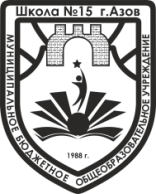 Муниципальное бюджетное общеобразовательное учреждениесредняя общеобразовательная школа № 15 г. Азоваим. Героя Советского СоюзаВ.Г. РовенскогоПРИКАЗ20.11.2017 г.									№ 126-о/дг. АзовО создании условий и проведенииитогового сочинения (изложения)6 декабря 2017 годаВ соответствии с Федеральным законом от 29.12.2012 №273-ФЗ «Об образовании в Российской Федерации», Порядком проведения государственной итоговой аттестации по образовательным программам среднего общего образования (приказ минобрнауки России от 26.12.2013 №1400), Порядком проведения итогового сочинения (изложения) как условия допуска к государственной итоговой аттестации на территории Ростовской области (приказ минобразования Ростовской области от 24.10.2016 №702) , письмом Рособрнадзора России от 11.10.2017 №10-718 «О направлении комплекта методических рекомендаций для организации и проведения итогового сочинения (изложения) на 2017-2018 учебный год»,  Приказом М.О.Р.О. от 17.10.2017 № 754 «Об утверждении порядка проведения и проверки И.С. как условия допуска к государственной итоговой аттестации в образовательных организациях на территории Ростовской области и на основании приказа УО от 20.11.2017 г. № 883«О создании условий проведения итогового сочинения (изложения) на территории г.Азова 6 декабря 2017 года»ПРИКАЗЫВАЮ:Провести  итоговое сочинение в 11 «А» классе 6 декабря 2017 года  в 10.00 Определить время прибытия участников итогового сочинения – 9.30Определить состав комиссии образовательной организации по проведению итогового сочинения: - председатель комиссии руководитель ОО Сазонов С.В.;- члены комиссии:Ткаченко В.Б. – организатор в аудитории № 27; Суромкина Г.В. организатор в аудитории № 27;Чернова М.А. - организатор в аудитории № 28;Тюхай М.И. - организатор в аудитории № 28;Зинченко К.Ф. - организатор вне аудитории;Аристова Е.А. – технический специалист;Васильева В.В. – технический специалист;Левченко Н.Н. – медицинский работник.Назначить следующий состав комиссии образовательной организации по проверке итогового сочинения:- председатель комиссии по проверке итогового сочинения:– Мишенина Л.Ю., зам.директора по УВР, вменив ей следующие обязанности:обеспечение контроля процедуры проверки итогового сочинения;перенос результатов проверки из копий бланков регистрации в оригиналы бланков регистрации.- члены комиссии: Васин А.Ю. - эксперт, Бурнус С.Д. - эксперт, Гончарова Е.А. – эксперт.Всем членам комиссии по проведению и проверке итогового сочинения в своей работе руководствоваться письмом Рособрнадзора России от 11.10.2017 №10-718 «О направлении комплекта методических рекомендаций для организации и проведения итогового сочинения (изложения) на 2017-2018 учебный год» Техническому специалисту Аристовой Е.А., Васильевой В.В.:-провести регистрацию обучающихся для участия в итоговом сочинении. - обеспечить техническую поддержку проведения сочинения в соответствии с требованием Технического регламента- печать бланков сочинения- осуществить копирование бланков регистрации и бланков записи, сложив их в следующем порядке: бланк регистрации, бланк записи «Лист №1», «Лист «2» и далее до последнего бланка записи.- передать материалы председателю комиссии по проведению сочинения.Зам. директора по УВР Марченко О.М.- ответственной за ГИА в 2018 году:- провести инструктажи по регламенту и основным положениям письма Рособрнадзора России от 11.10.2017 №10-718 с обучающимися и членами комиссии по проведению и проверке итогового сочинения, как условия допуска к государственной итоговой аттестации в образовательных организациях на территории Ростовской области под роспись.- проконтролировать сбор заявлений и согласий на обработку персональных данных обучающихся 11 «А».-информировать участников итогового сочинения о месте и времени проведения итогового сочинения.- обеспечить своевременную явку обучающихся с документом, удостоверяющий личность и гелевой черной ручкой.- подготовить аудитории для проведения итогового сочинения.- получить темы сочинений и обеспечить их информационную безопасность.- обеспечить обучающихся орфографическими словарями при проведении итогового сочинения.- подготовить сопроводительные документы для проведения итогового сочинения и обеспечить своевременную передачу материалов итогового сочинения в Управление образования 6 декабря в течение двух часов после завершения копирования.- до 13.12.17 подготовить и представить в Управление образования аналитический отчёт о проведении и проверке итогового сочинения. - не позднее, чем через неделю с даты проведения итогового сочинения, направить оригиналы бланков регистрации обучающихся в запечатанных конвертах с наклеенными заполненными сопроводительными бланками в Управление образования, с соблюдением режима информационной безопасности. - обеспечить безопасное хранение копий бланков итогового сочинения не менее месяца с момента проведения итогового сочинения.- скорректировать расписание в день итогового сочинения;Контроль за исполнением приказа оставляю за собой.Директор МБОУ СОШ № 15                                                         С.В.СазоновС приказом ознакомлены:Марченко О.М.Васин А.Ю.Гончарова Е.А.Бурнус С.Д.Аристова.Е.А.Мишенина Л.Ю.   Суромкина Г.В.   Ткаченко В.Б.   Чернова М.А.   Тюхай М.И.   Зинченко К.Ф.   Васильева В.В.  Левченко Н.Н.Приложение № 1В связи с проведением пробного итогового сочинения, пропущенные уроки за 06.12.2017 провести в следующие сроки:11 «А» классОБЖ – 11.12.2017- 6-й урокФизика – 09.12.2017-1-й урокГеометрия – 8.12.2017 и 15.12.2017- 1-й урокИстория – 07.12.2017 и 18.12.2017 – 7-й урок 